District 11 B-1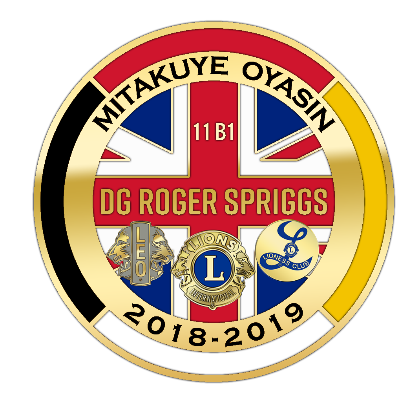     2019 Convention      April 12-14, 2019       DG Roger SpriggsDecember 2018Dear Lioness Club President/Secretary,Enclosed you will find your information packet for the 2019 District Convention scheduled for April 12-14, 2019 at the Michindoh Conference Center in Hillsdale. We look forward to welcoming Lioness from both clubs in our district.Some of the events this year include:  Buffet style for all meals that will provide more food choices, Memorial Service on Friday evening following dinner; and a fun-filled social Friday night with entertainment and hayride for those interested.  Of particular note, all registrations including lodging are to be made with the District and NOT with Michindoh Conference Center.Following are the items that each club is responsible for completing:Registration Form:  This must be returned no later than March 8, 2019. Please include names of all participants, including guests, even if not registering for meals.  All attendees must register even if they only plan to attend to vote.  Convention name badges, which must be displayed at all times while at the convention, will be made from the registration form.  Submit the completed registration form with meal reservation payment to Lion Harriet Spriggs. All meals must be pre-paid as there will be no meal tickets sold at the convention.Lodging Form:  A separate Lodging Registration Form must be submitted for each room rented and also must be returned no later than March 8, 2019 to Lion Harriet Spriggs.  All rooms have a queen bed. Eight rooms have a queen and a twin. In addition, all rooms have a rollaway bed.  The rates are $92 per couple per night, $132 for three in a room, and $172 for four in a room. A single in a room is $75 per night. The rates are inclusive of all taxes.  Since this is not a traditional hotel, there are only 26 rooms available, so we encourage you to get your reservation in early.  The District has reserved all 26 rooms. Everyone staying in the same room should submit one Lodging Form with the names of those staying in one room, along with their check. All rooms must be pre-paid as well.Please review the convention materials carefully and remember that your timely response will help make our convention a success.  The sooner we know how many will be attending, the better job we can do in preparing.Thank you for your help, and we’ll see you at the convention.Peg GriggsDistrict 11-B1 Convention Chairperson